Малиновское сельское поселение  на празднике Хлеба  в Каравай парке  организовало путешествие в мир старины…На удивление ярким и солнечным выдался день на праздник Хлеба. Веселая музыка лилась из Каравай парка. Многоцветье народных костюмов и веселые лица гостей. Все это настраивало на хорошее настроение. Малиновское сельское поселение организовало путешествие в мир старины. Ладушка, изготовленная из соломы, стоя у дверей в дом, держала в руках пшеничный  венок. Маленькая, но уютная русская изба была создана как фотозона. Каждый пришедший мог покачать люльку с «ребенком», попробовать традиционные русские народные кушанья со стола, полюбоваться убранством крестьянской избы. И, конечно, сделать фото на память. На улице дед с бабулей,  сидя у завалинки, приветливо улыбались. Рядом с ними плетень с дарами осени. Уточки, плавающие в озерке. Можно было попробовать сбить сливочное масло. А помогли окунуться в прошлое новосергеевцы – Сергеева Татьяна, Демидович Елена, Родикова Людмила. На улице дымился старинный самовар,  приглашая гостей на кружку чая с пышными оладьями, которые пекла Войтеховская Нина и Ситникова Виктория. Годзелих Виктор исправно подливал воду и подкидывал щепочки в самовар. В казане румянился картофель. Иванова Оксана и Стоянова Галина завлекали гостей веселыми играми. А Романова Лариса проводила мастер класс по изготовлению осенних композиций. Дети с удовольствием раскрашивали поделки из соленого теста. Рядом шла бойкая торговля вкусняшками. Почувалова Анна угощала сыром домашнего приготовления. Корнев  Михаил с семьей  напекли много разных  хлебов, сделали несколько видов сыра. И всем этим угощали гостей.  Многие смогли оценить вкусности, изготовленные их дочерью – кондитером. Глава нашего поселения Абрамова Наталия тоже не оставалась без дела. Она помогала всем в угощении гостей. До всего ей было дело. Время быстро пролетело. Все остались довольны. Праздник удался на славу.Сергеева Т.А.17.09.2022 год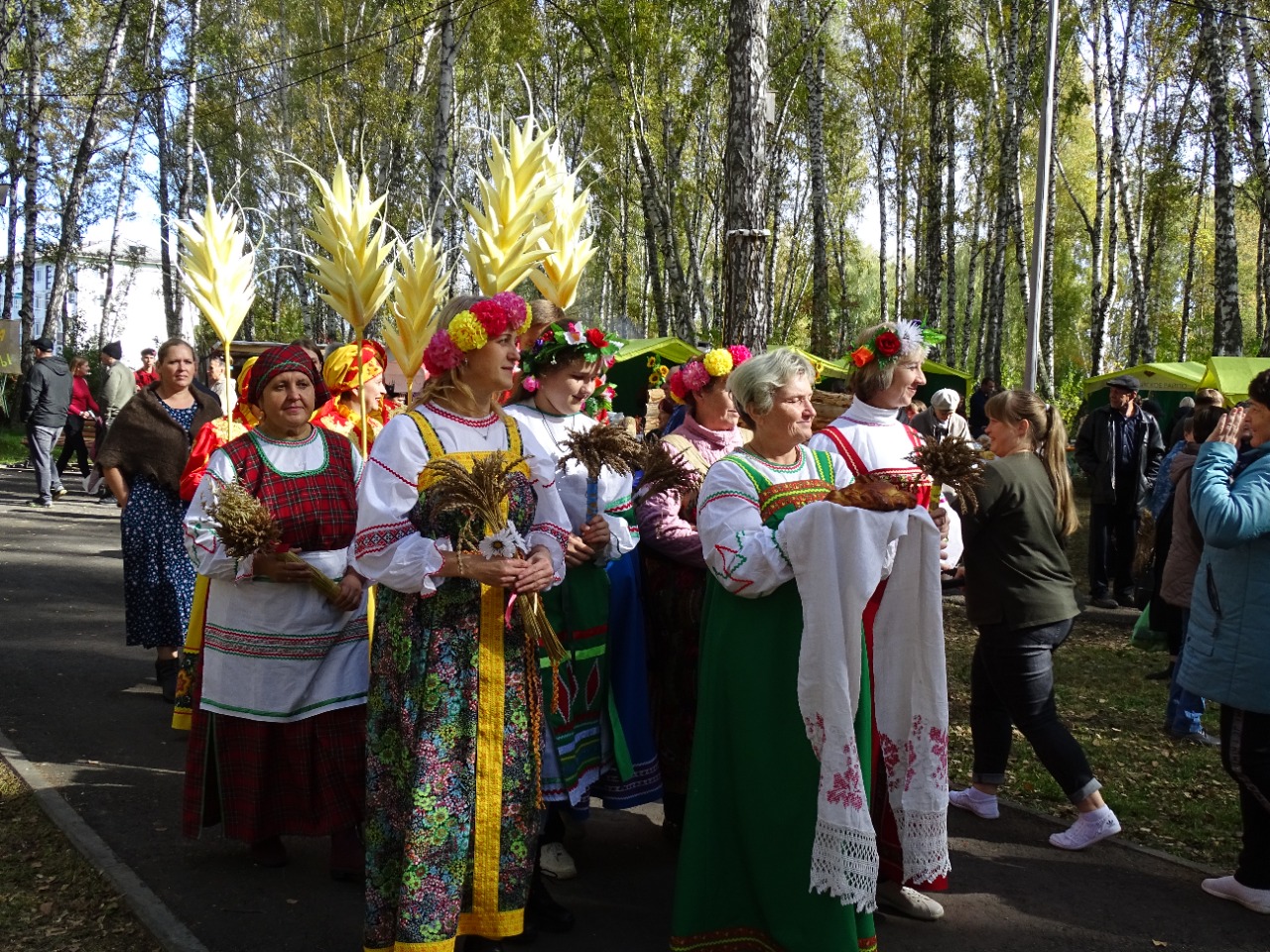 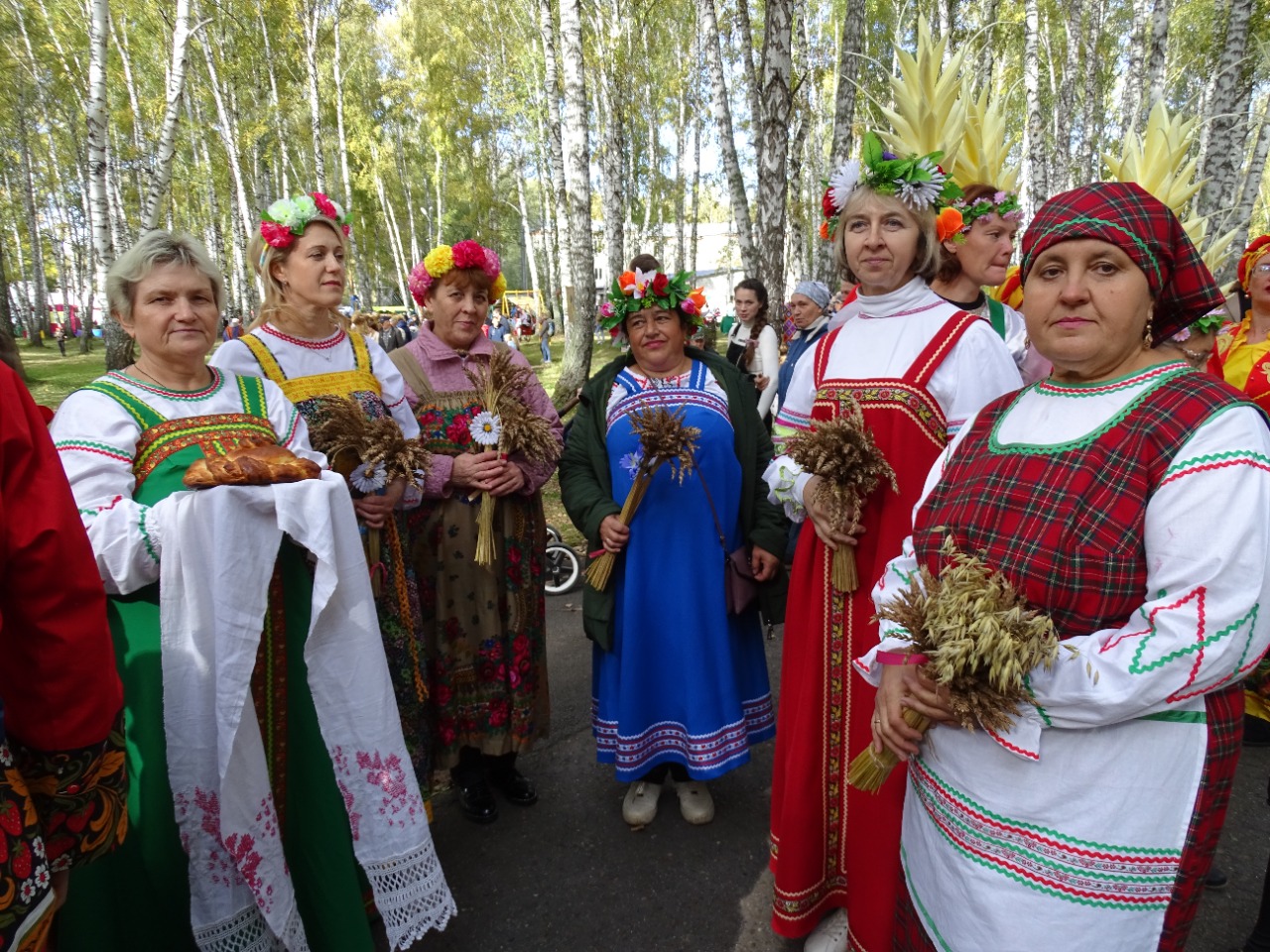 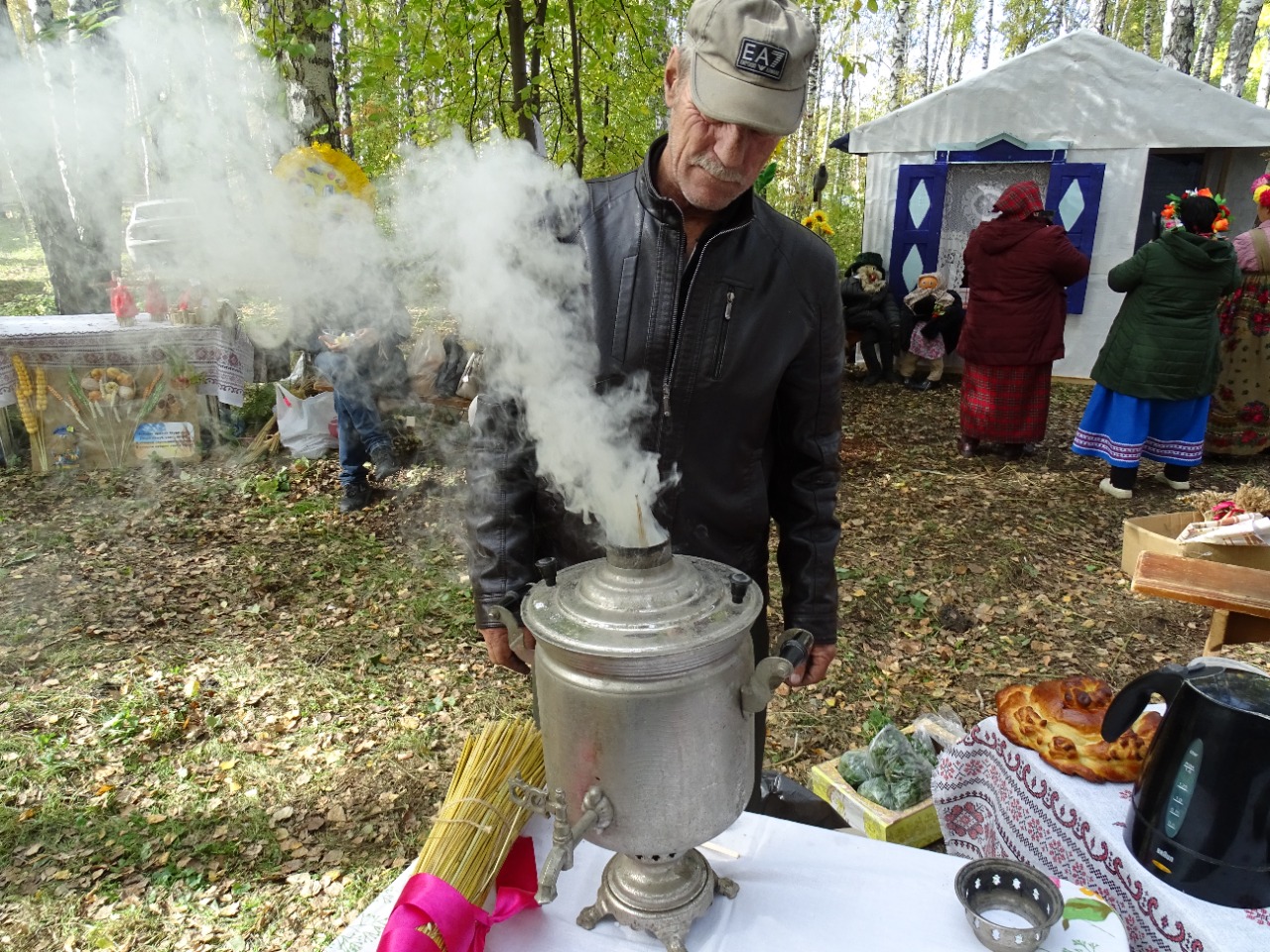 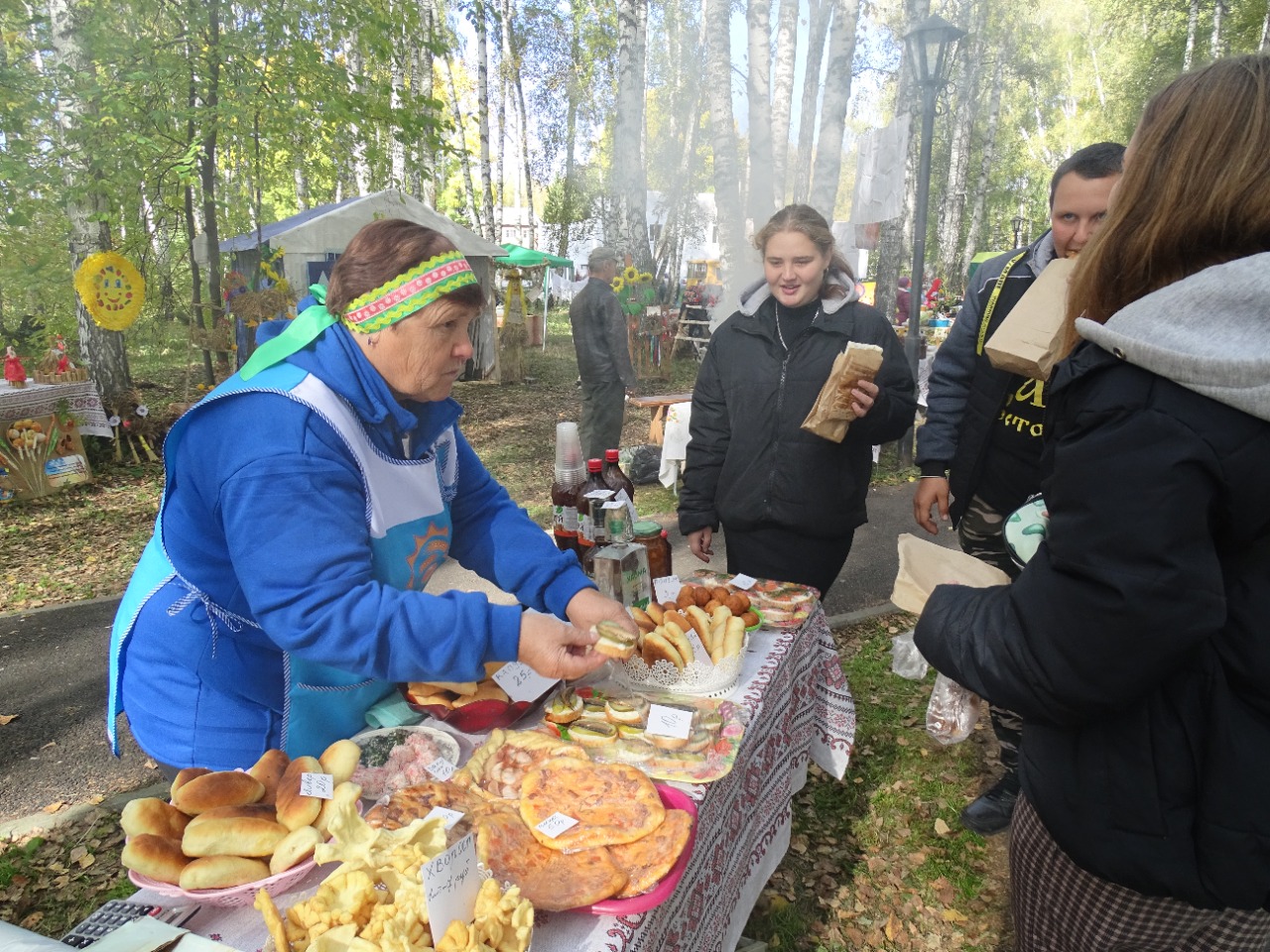 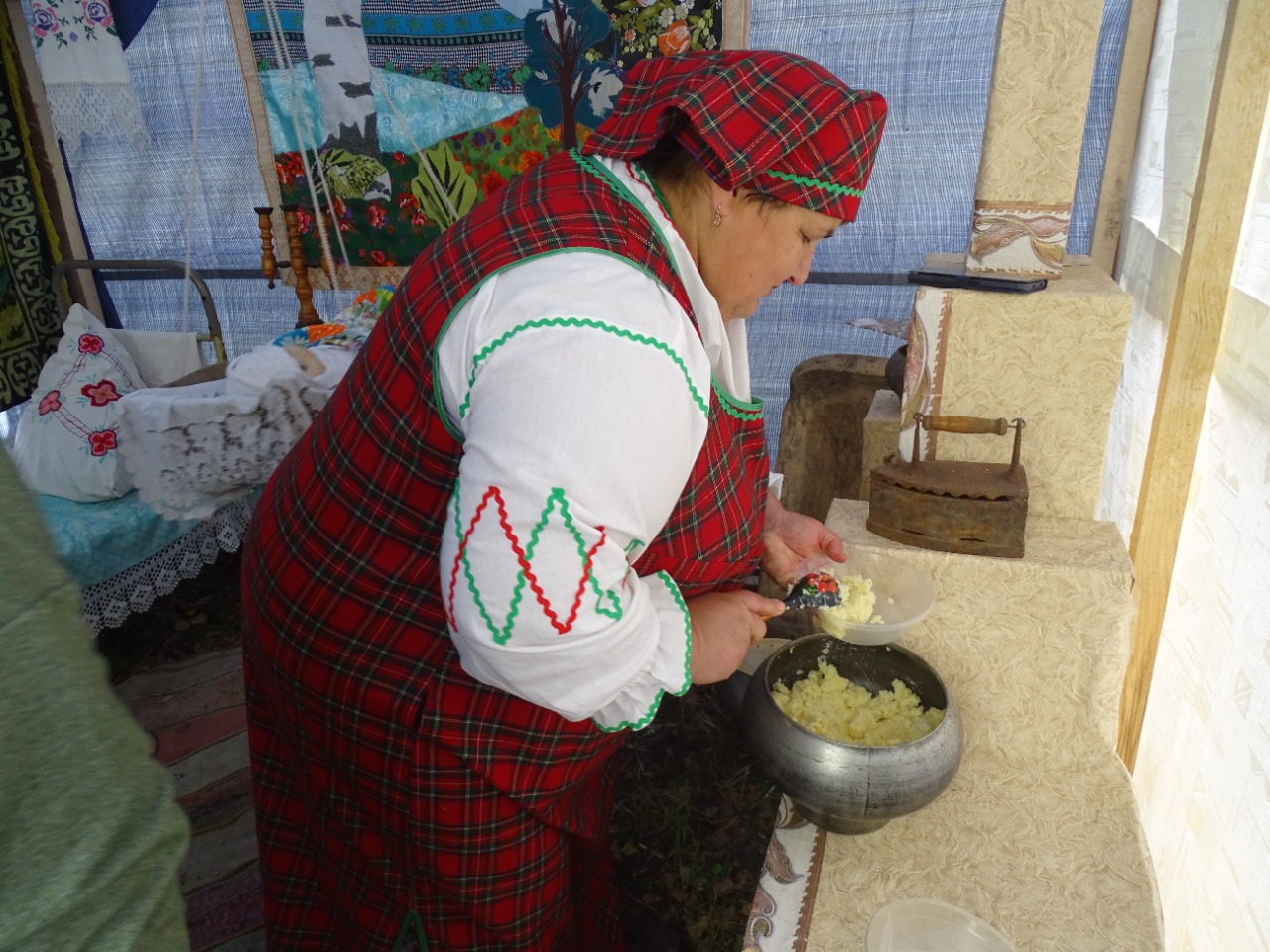 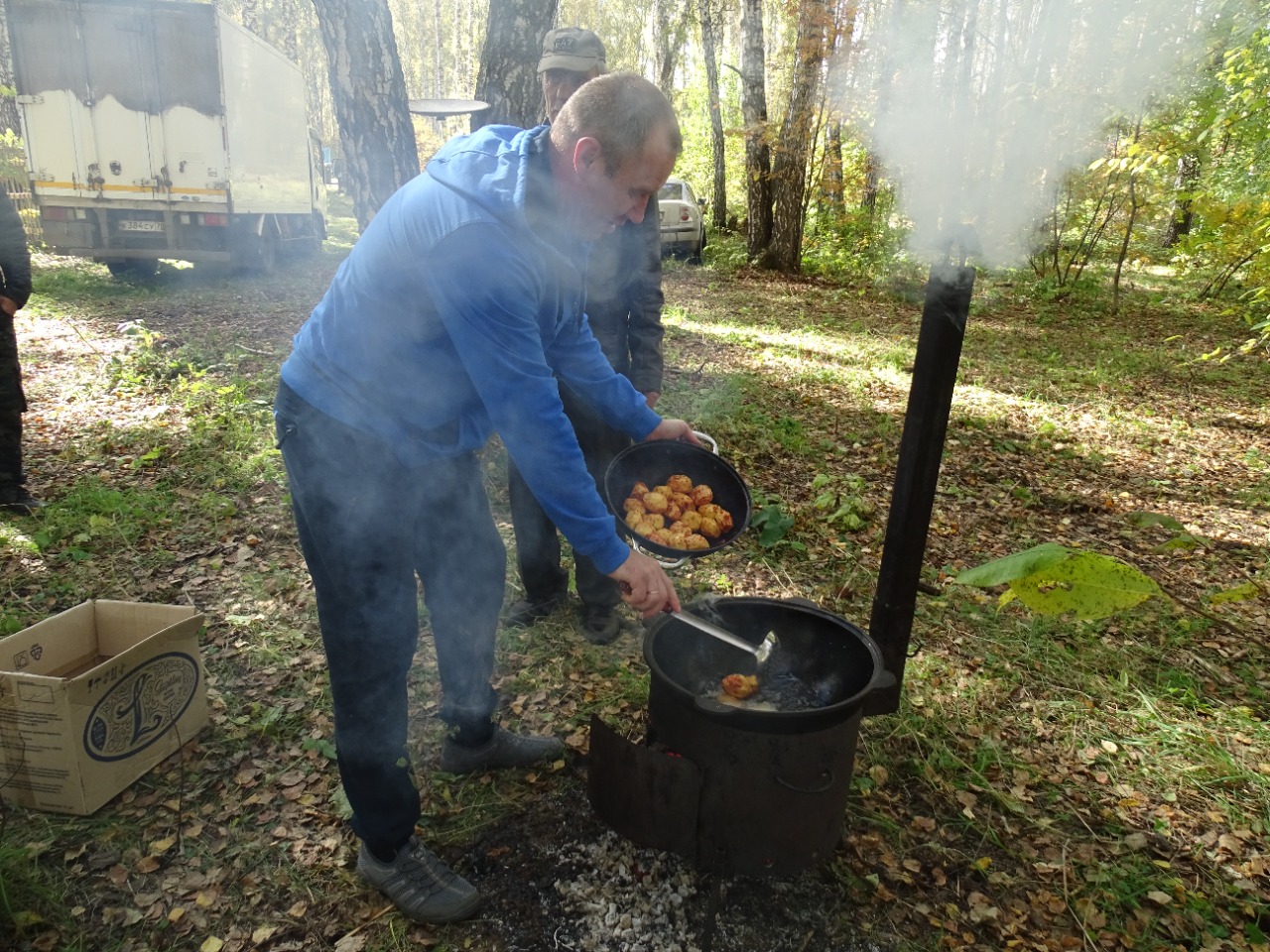 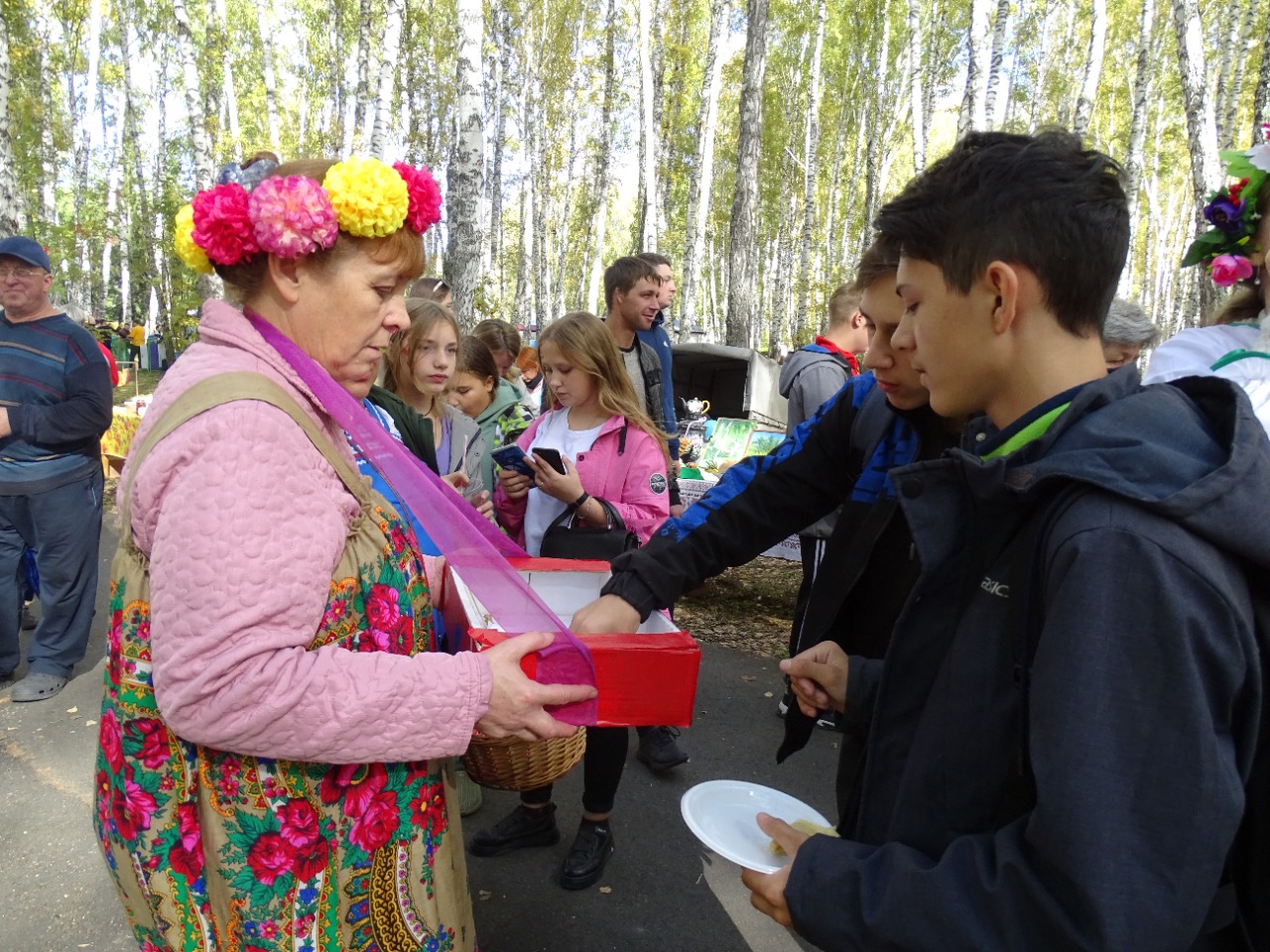 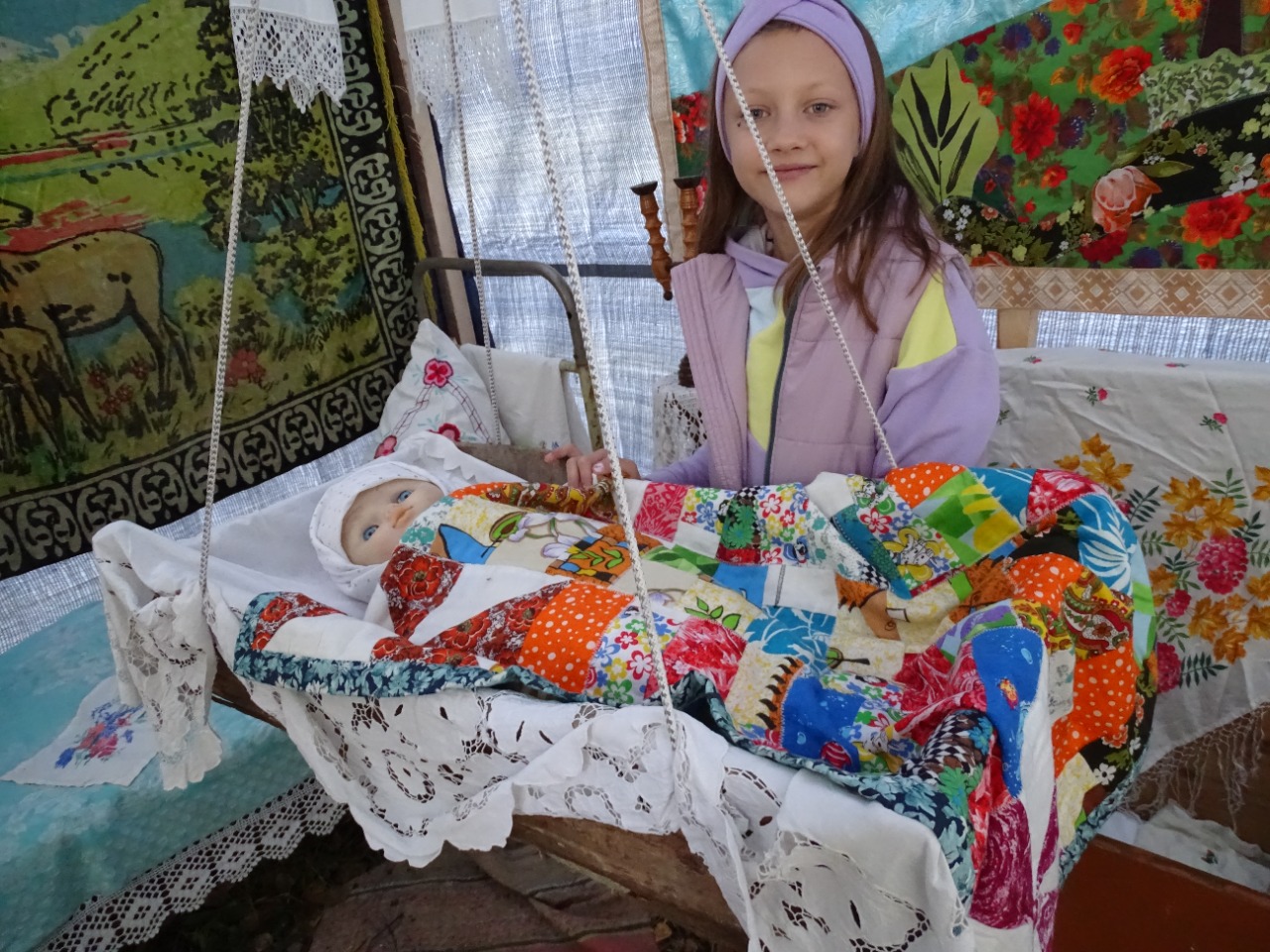 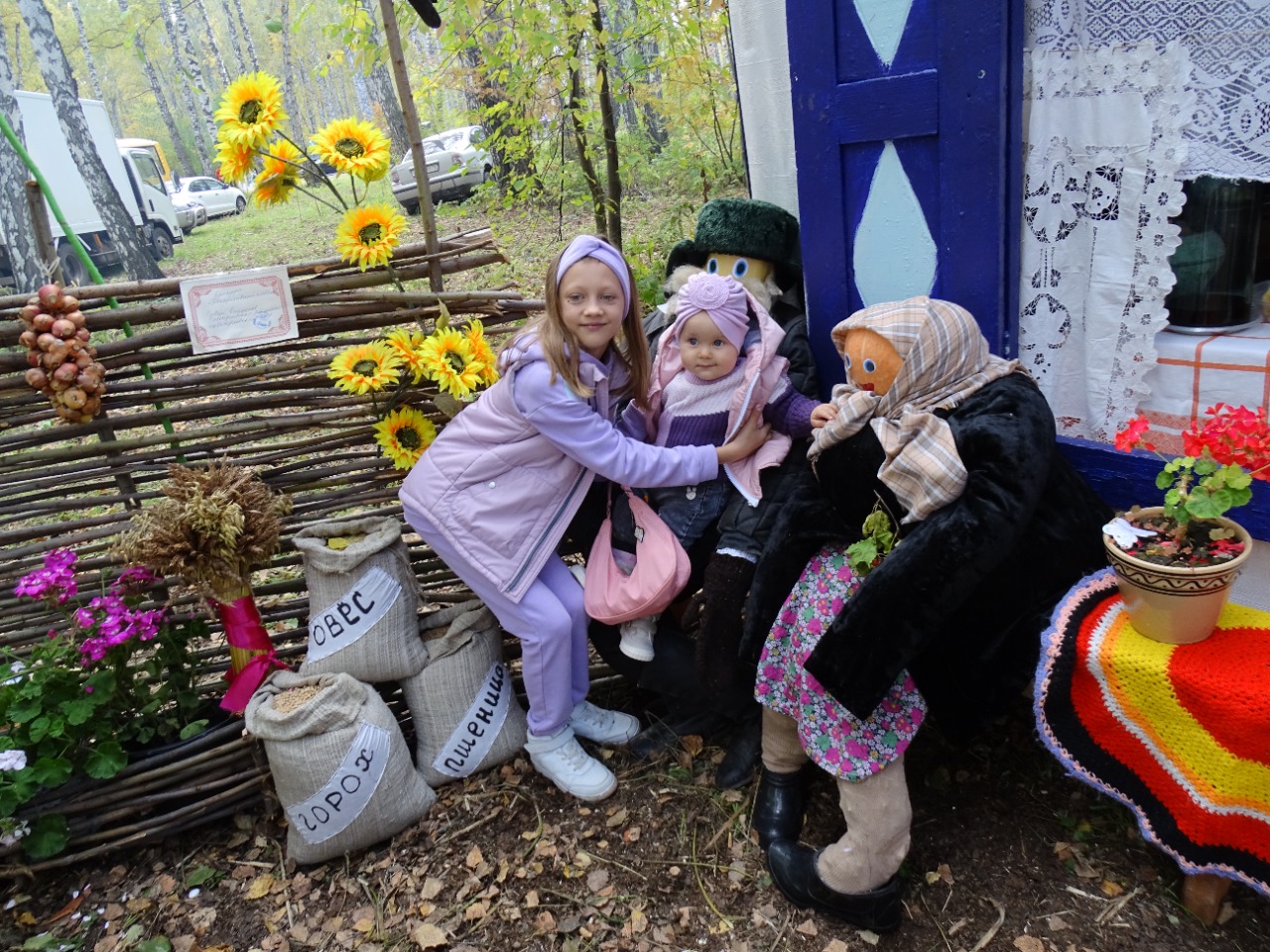 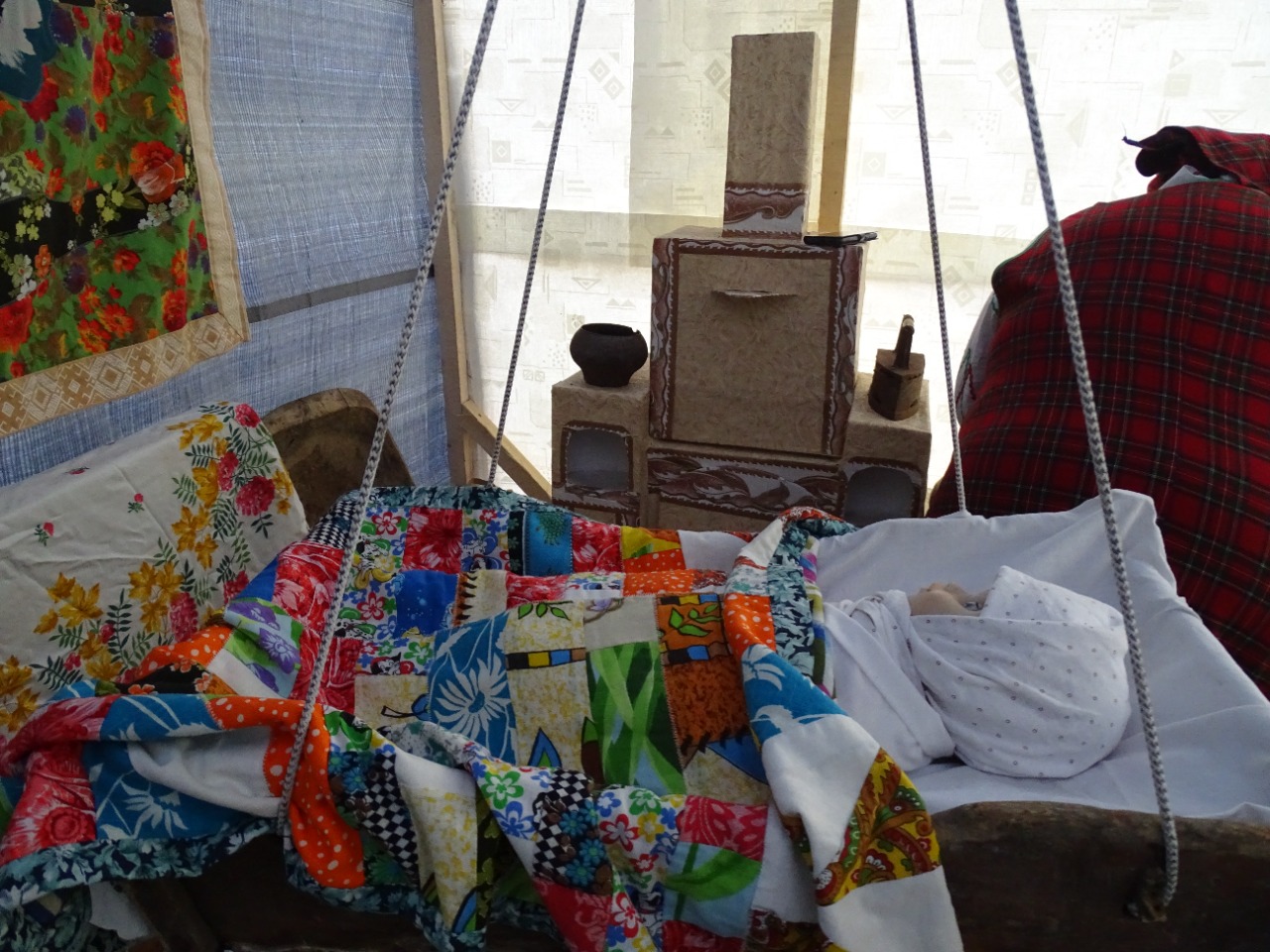 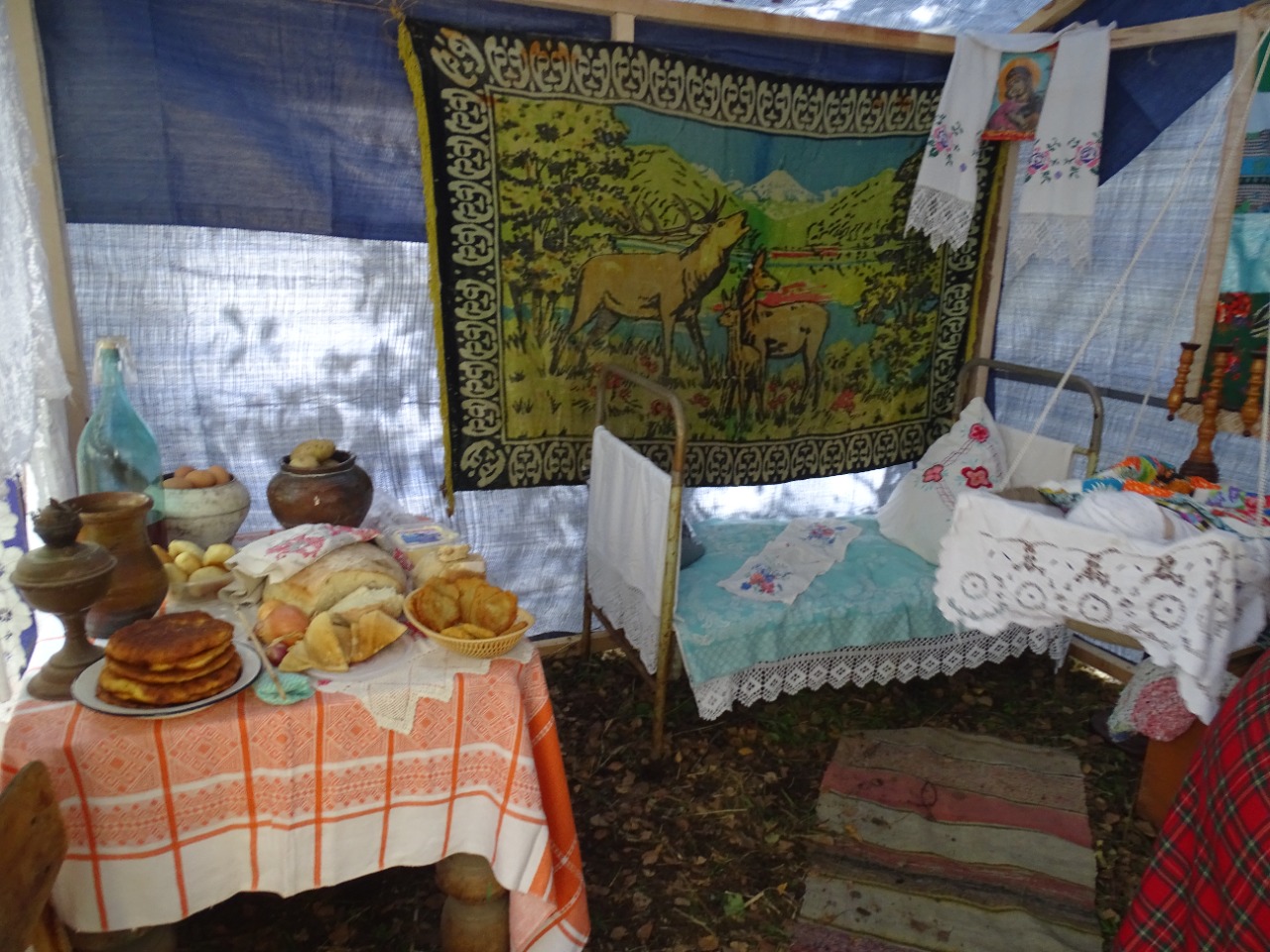 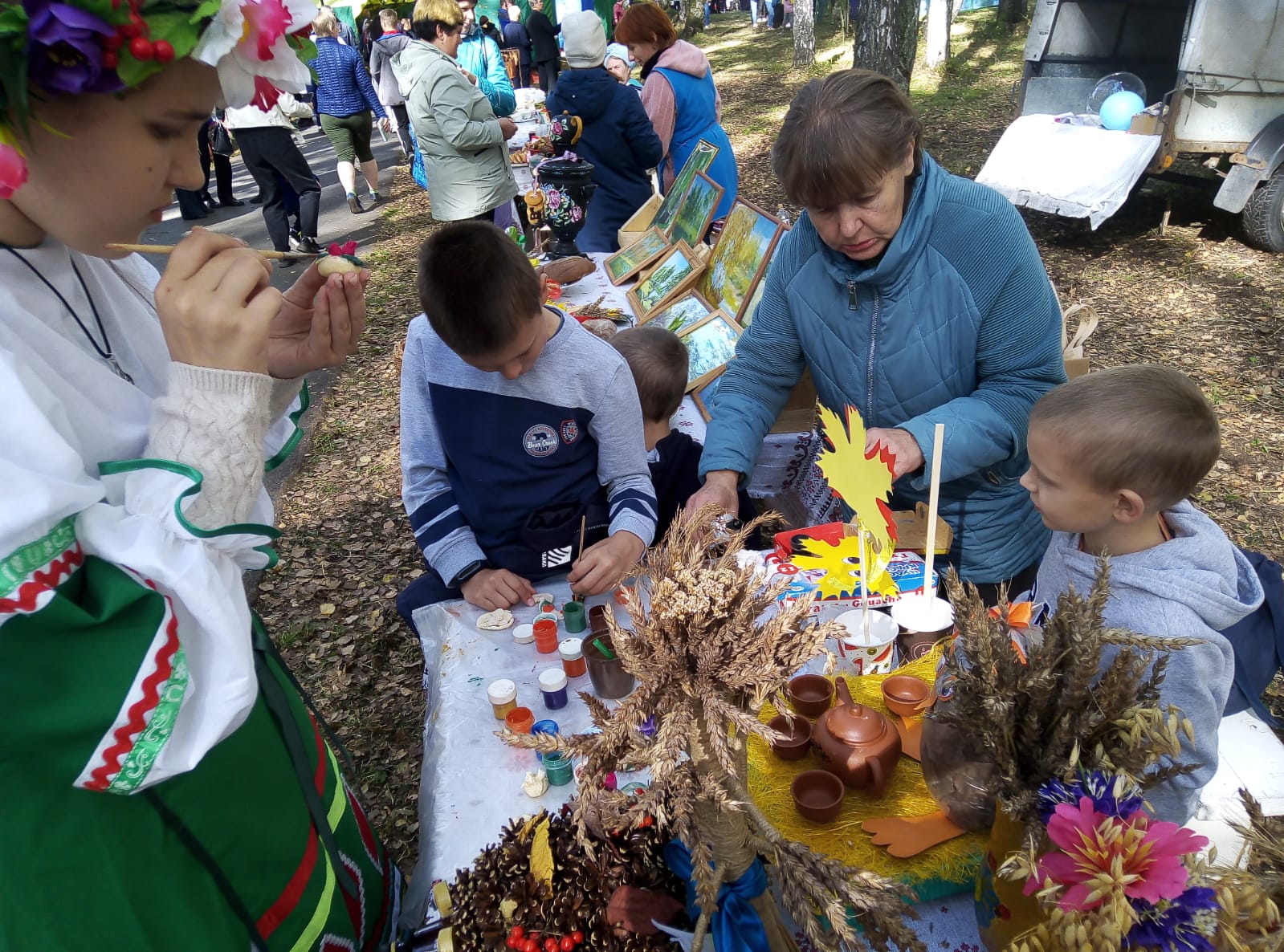 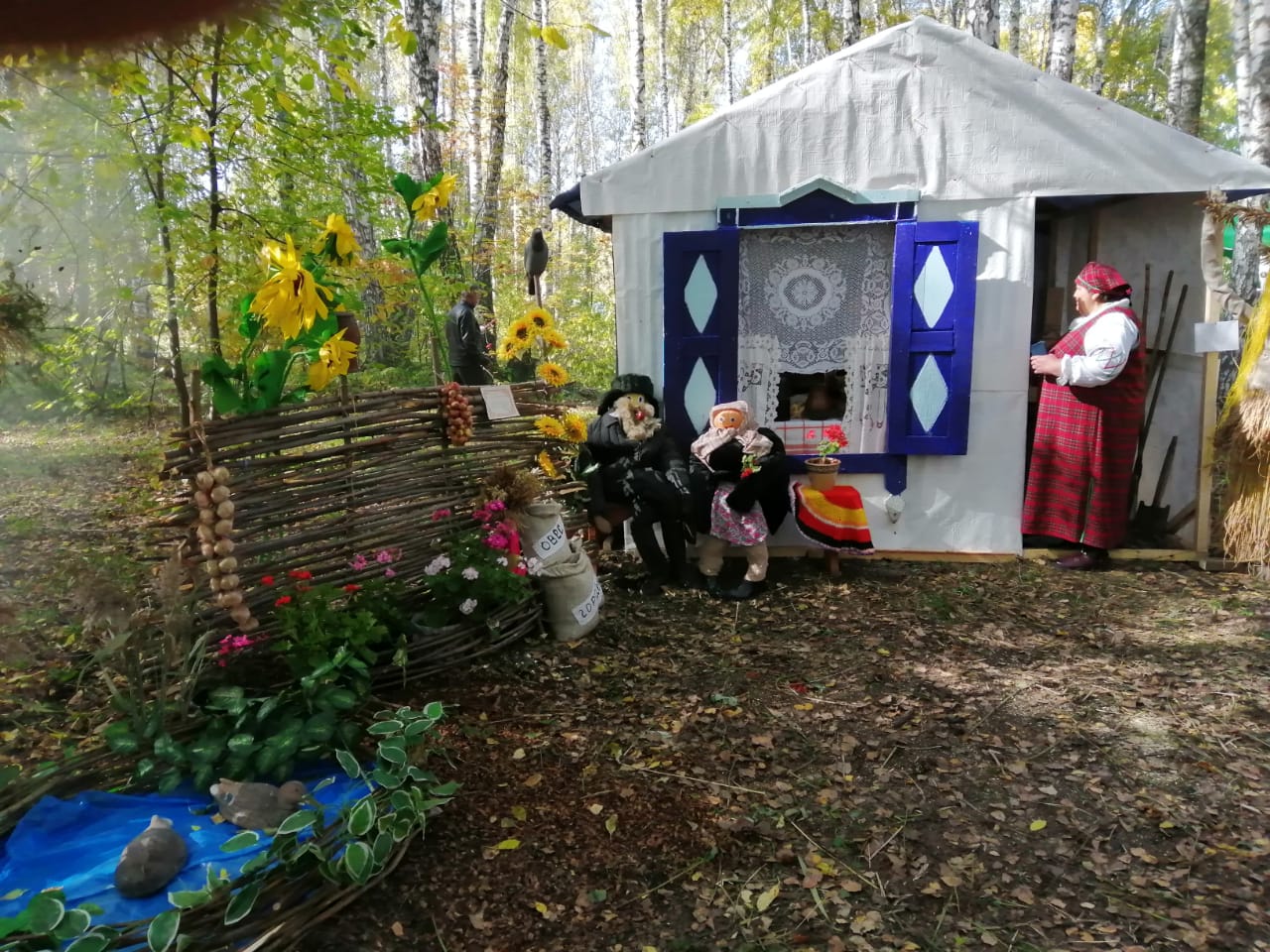 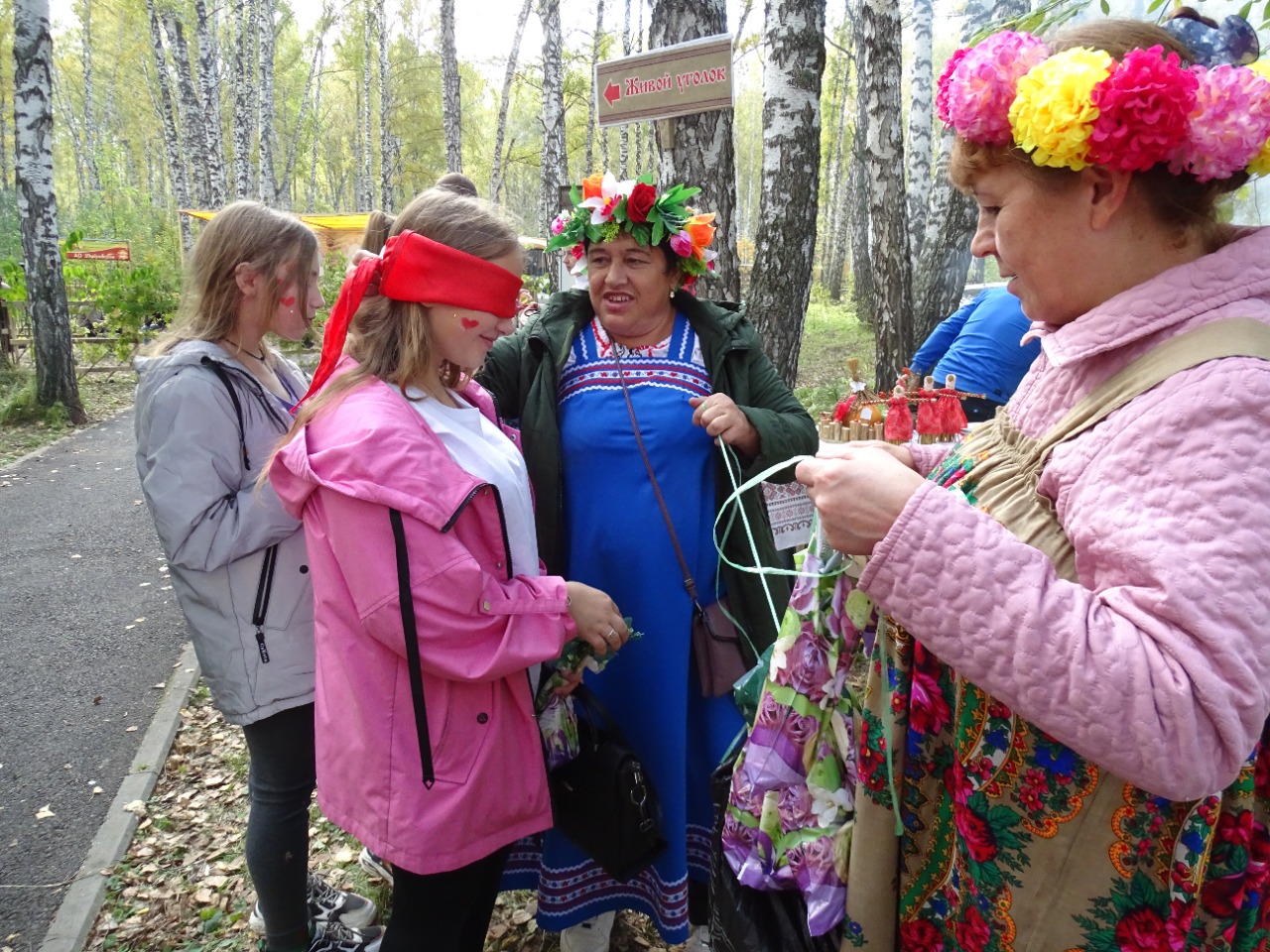 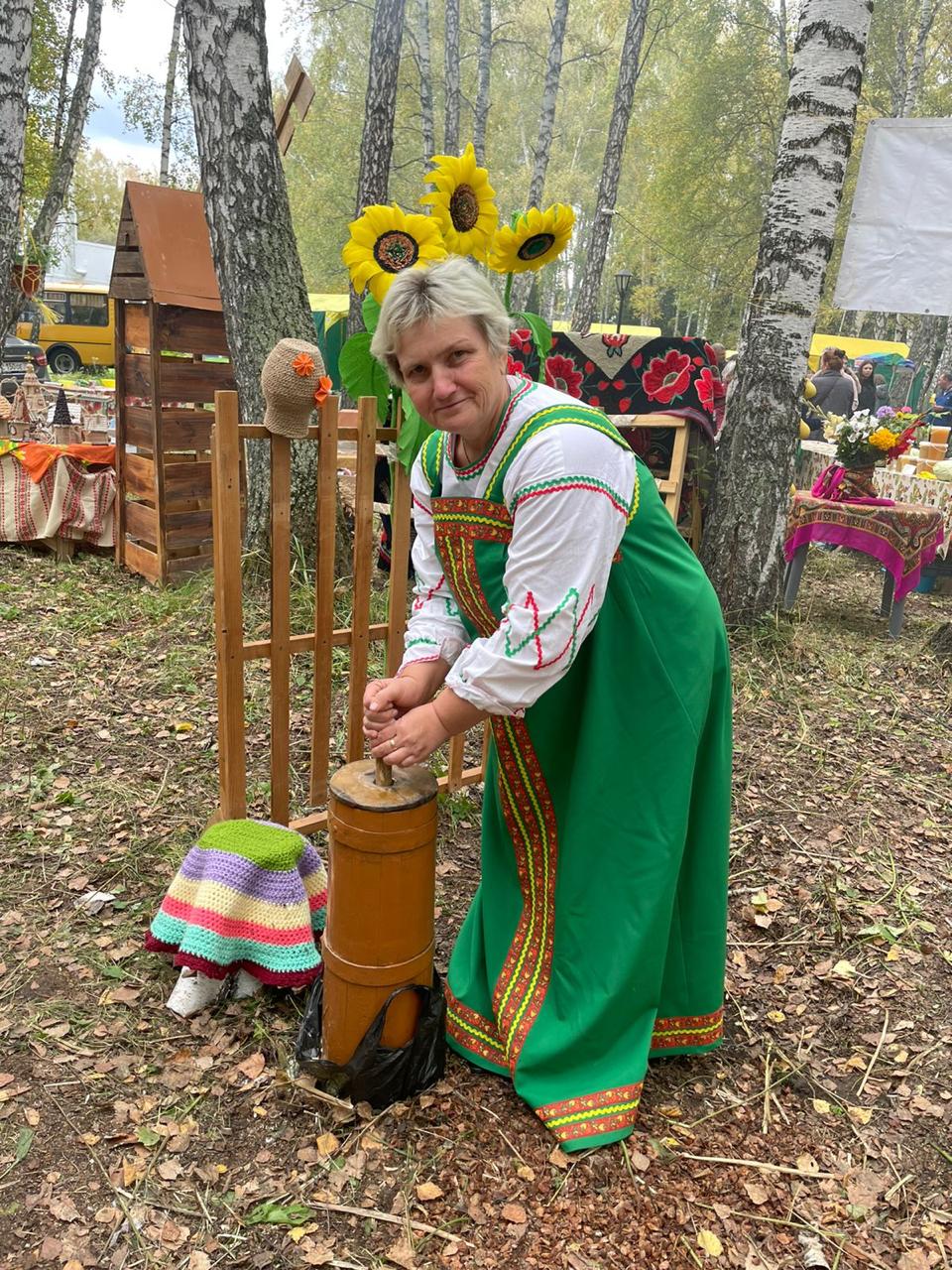 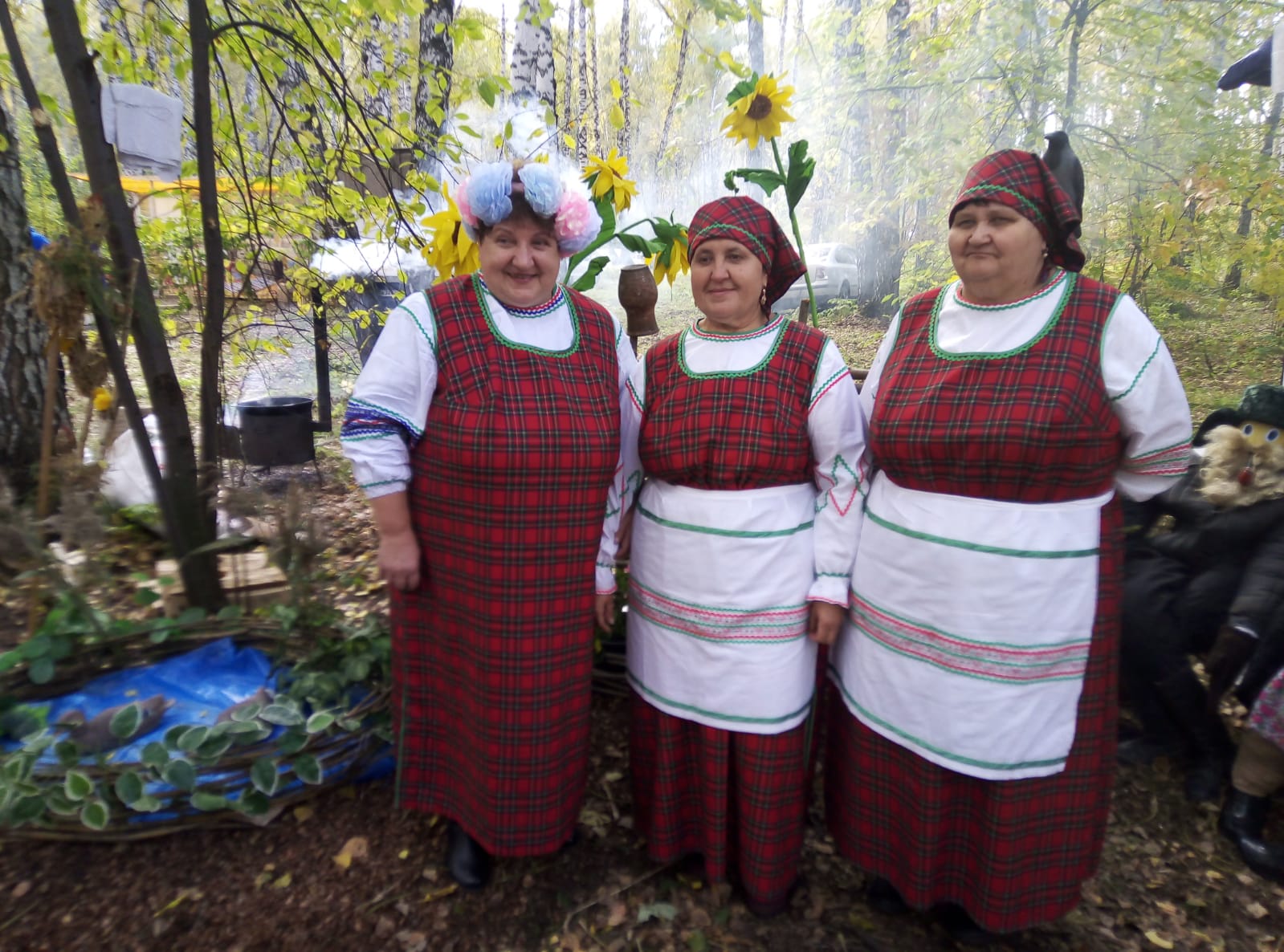 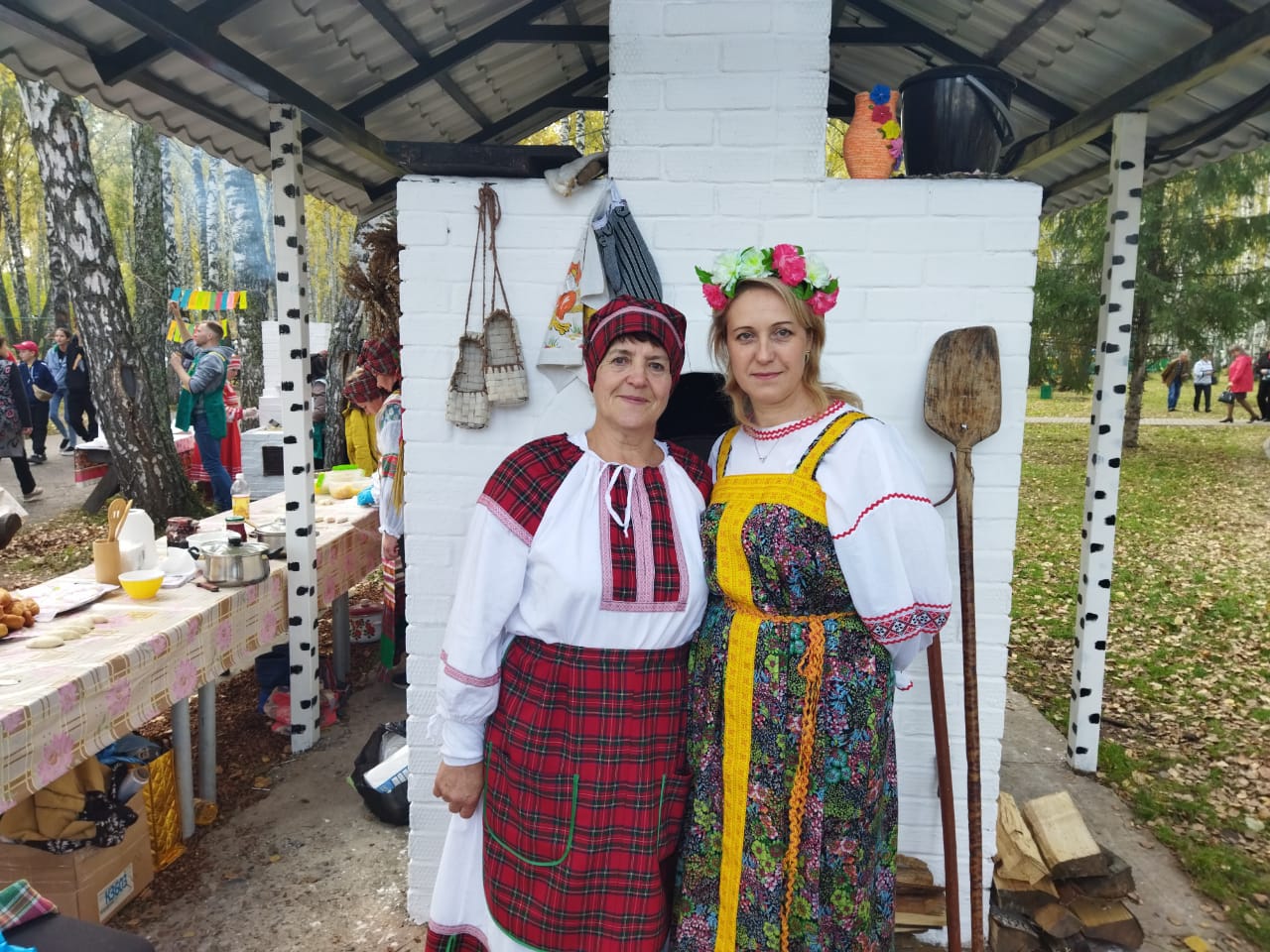 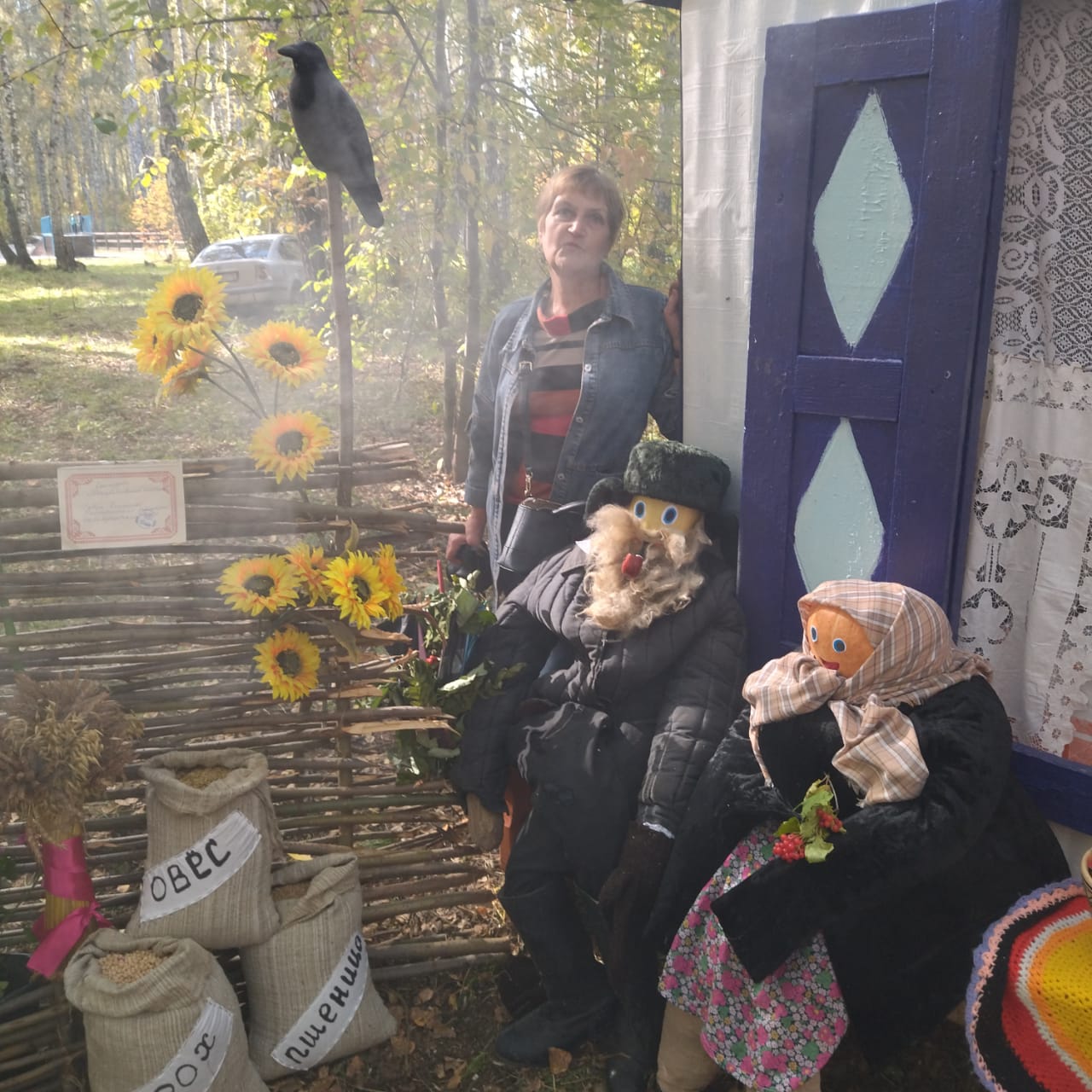 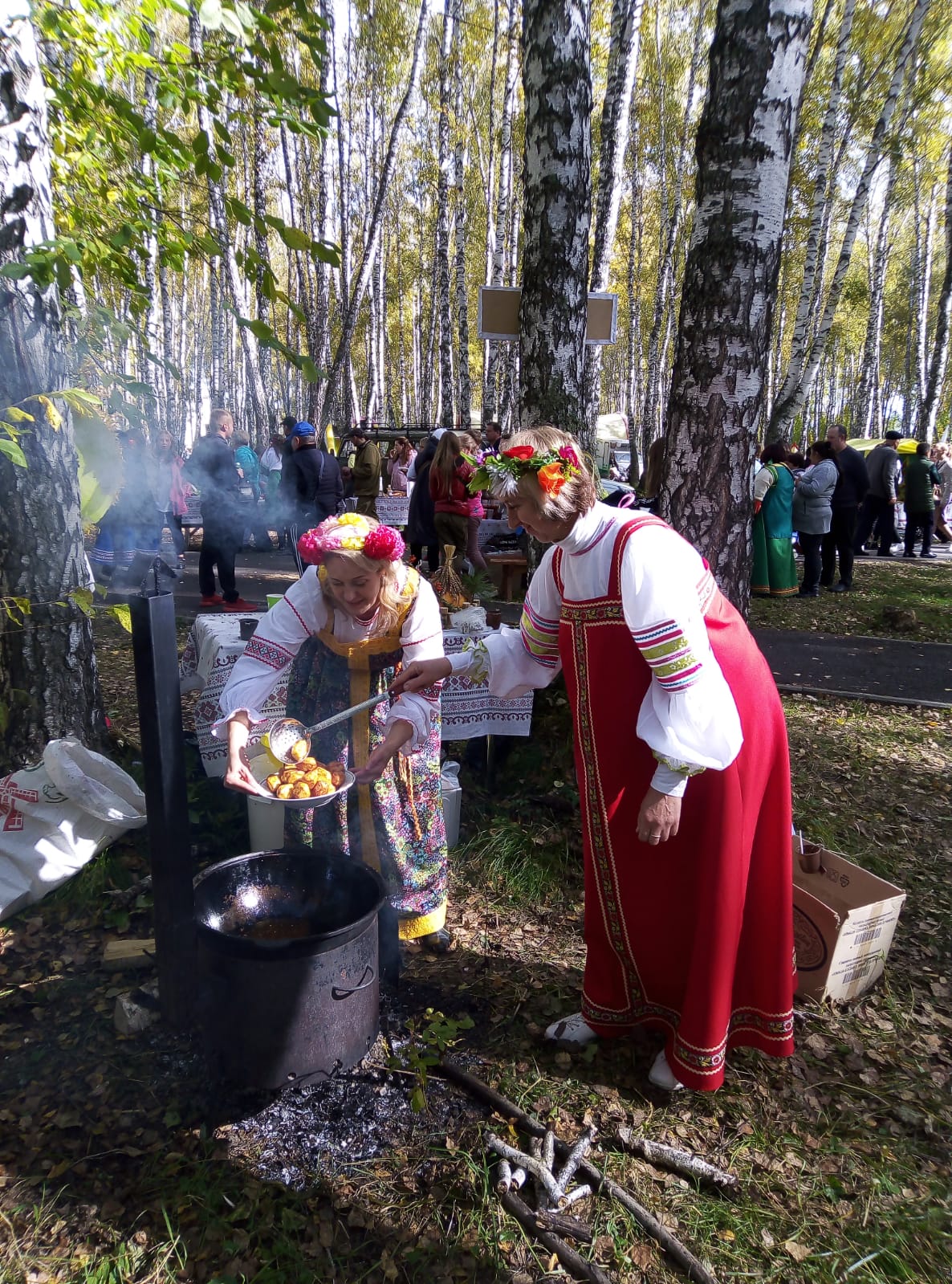 